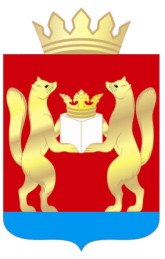 АДМИНИСТРАЦИЯ  ТАСЕЕВСКОГО  РАЙОНА П О С Т А Н О В Л Е Н И ЕО создании Муниципального опорного центра дополнительного образования детей в Тасеевском районеВ целях реализации на территории Тасеевского района регионального проекта «Успех каждого ребенка», утвержденного первым заместителем Губернатора Красноярского края – председателем Правительства Красноярского края Ю.А. Лапшиным от 11.12.2018, Целевой модели развития региональной системы дополнительного образования детей, утвержденной приказом Министерства просвещения Российской Федерации от 03.09.2019 №467, комплекса мероприятий («дорожной карты») по формированию современных управленческих и организационно-экономических механизмов в системе дополнительного образования детей на территории Красноярского края, утвержденного распоряжением Правительства Красноярского края от 04.07.2019 № 453-р, статьями 46, 48 Устава Тасеевского района, ПОСТАНОВЛЯЕТ:1.Создать Муниципальный опорный центр дополнительного образования детей в Тасеевском районе на базе муниципального бюджетного учреждения дополнительного образования «Центр внешкольной работы».2.Определить координатором Муниципального опорного центра дополнительного образования детей в Тасеевском районе отдел образования администрации Тасеевского района.3.Утвердить прилагаемые:3.1.Положение о Муниципальном опорном центре дополнительного образования детей в Тасеевском районе Красноярского края согласно приложению № 1.3.2.План первоочередных мероприятий по созданию и функционированию муниципального опорного центра дополнительного образования детей в Тасеевском районе Красноярского края на 2020 год согласно приложению № 2.4.Опубликовать  постановление на официальном сайте администрации Тасеевского района в сети Интернет.5.Контроль за выполнением постановления возложить на первого заместителя Главы администрации района Северенчука И.И.6.Постановление вступает в силу со дня подписания.Глава Тасеевского района						    О.А. НиканоровПриложение № 1к постановлению администрацииТасеевского районаот 13.04.2020  № 182Положениео Муниципальном опорном центре дополнительного образования детей в Тасеевском районе Красноярского края1.Общие положения1.1.Настоящее Положение определяет цель, условия, порядок деятельности Муниципального опорного центра дополнительного образования детей (далее – МОЦ).1.2.МОЦ создан на базе муниципального бюджетного учреждения дополнительного образования «Центр внешкольной работы» постановлением администрации Тасеевского района.1.3.МОЦ руководствуется в своей деятельности федеральным законодательством и законодательством Красноярского края.2.Цель и задачи деятельности МОЦ2.1.Целью деятельности МОЦ является создание условий для обеспечения на территории Тасеевского района эффективной системы межведомственного взаимодействия в сфере дополнительного образования детей по реализации современных вариативных и востребованных дополнительных общеобразовательных программ различных направленностей для детей, обеспечивающей достижение показателей развития системы дополнительного образования детей, установленных региональным проектом «Успех каждого ребенка» (далее – региональный проект).2.2.Задачи МОЦ:-осуществление организационной, методической, экспертно-консультационной поддержки участников системы взаимодействия в сфере дополнительного образования детей на территории Тасеевского района;-выявление, формирование и распространение лучших муниципальных практик реализации современных вариативных и востребованных дополнительных общеобразовательных программ различных направленностей для детей;-обеспечение содержательного наполнения межведомственного муниципального сегмента общедоступного навигатора в системе дополнительного образования детей Красноярского края;-организационно-техническое и методическое сопровождение внедрения модели персонифицированного финансирования дополнительного образования детей в Тасеевском районе;-организационное и методическое сопровождение работы по организации независимой оценки качества дополнительного образования детей в Тасеевском районе;-создание организационных и методических условий, направленных на формирование кадрового потенциала в системе дополнительного образования детей Тасеевского района, в том числе на развитие профессионального мастерства и уровня компетенций педагогических работников;-формирование и распространение моделей сетевого взаимодействия при реализации образовательных программ в Тасеевском районе;-разработка и апробация типовых моделей развития муниципальных систем дополнительного образования детей в Тасеевском районе;-организационное, методическое, аналитическое сопровождение работы образовательных организаций, реализующих дополнительные общеобразовательные программы в Тасеевском районе;-создание условий для выявления, сопровождения и поддержки талантливых и одаренных детей на территории Тасеевского района;-создание условий по повышению доступности дополнительного образования для детей с ограниченными возможностями здоровья на территории Тасеевского района.3.Функции МОЦ3.1.Выполняет функцию ресурсного обеспечения муниципальной системы дополнительного образования детей, координирует деятельность и оказывает методическую поддержку образовательным организациям, обеспечивающую согласованную реализацию дополнительных общеобразовательных программ различной направленности (технической, естественнонаучной, художественной, социально-педагогической, туристско-краеведческой, физкультурно-спортивной).3.2.Обеспечивает межведомственное взаимодействие между участниками регионального проекта в части развития дополнительного образования детей на уровне Тасеевского района, осуществляет консультационную и административную поддержку его исполнителей, проводит мониторинг реализации мероприятий, предусмотренных региональным проектом, и осуществляет взаимодействие с региональным модельным центром дополнительного образования детей Красноярского края.3.3.Содействует распространению в муниципальной системе дополнительного образования детей эффективных практик реализации современных вариативных и востребованных дополнительных общеобразовательных программ различных направленностей, в том числе с использованием дистанционных технологий, реализуемых на территории Тасеевского района, в Красноярском крае и других субъектах Российской Федерации, способствует продвижению лучших муниципальных практик.3.4.Обеспечивает организационное и информационное сопровождение создания и функционирования модели персонифицированного финансирования обучающихся в муниципальной системе дополнительного образования детей.3.5.Создает, апробирует и внедряет в Тасеевском районе модели обеспечения равного доступа к современным и вариативным дополнительным общеобразовательным программам, в том числе детям из сельской местности.3.6.Способствует развитию сетевых форм взаимодействия при реализации дополнительных общеобразовательных программ в образовательных организациях дополнительного образования, расположенных на территории Тасеевского района.3.7.Содействует проведению «сезонных школ», профильных смен по различным направленностям дополнительного образования детей, в том числе оказывает организационно-методическую поддержку в разработке и реализации дополнительных общеобразовательных программ для организации летнего отдыха.3.8.Создает организационно-методические условия для непрерывного развития педагогических и управленческих кадров муниципальной системы дополнительного образования детей.3.9.Обеспечивает реализацию мероприятий по информированию и просвещению родителей (законных представителей) обучающихся в области дополнительного образования детей.3.10.Обеспечивает информационное сопровождение мероприятий для детей и молодежи в Тасеевском районе), в том числе:-формирует медиаплан и проводит мероприятия по освещению деятельности МОЦ;-обеспечивает ведение публичного перечня мероприятий для детей и молодежи в Тасеевском районе;-формирует позитивный имидж системы дополнительного образования детей, в том числе с использованием ресурсов социальной рекламы;-обеспечивает широкое вовлечение детей, в том числе детей из сельской местности и детей, находящихся в трудной жизненной ситуации, в муниципальные конкурсные и иные мероприятия.3.11.Формирует информационно-телекоммуникационный контур муниципальной системы дополнительного образования детей, включающий:-содержательное наполнение межведомственного муниципального сегмента общедоступного навигатора в системе дополнительного образования детей Красноярского края;-создание и поддержку функционирования информационного сервиса МОЦ и проведение информационных кампаний по продвижению мероприятий в муниципальной системе дополнительного образования детей через информационный портал МОЦ;-осуществление дистанционного обучения детей и их родителей (законных представителей) с использованием информационного портала МОЦ.3.12.Ведет работу совместно с профильными организациями по поддержке и сопровождению одаренных детей.3.13.Содействует качественному развитию муниципальной системы дополнительного образования детей, в том числе через внедрение пилотных проектов обновления содержания и технологий дополнительного образования детей.3.14.Организует на муниципальном уровне работу по независимой оценке качества дополнительного образования детей.3.15.Обеспечивает выявление инфраструктурного, материально-технического и кадрового потенциала в муниципальной системе дополнительного образования детей (организационно-методическое сопровождение инвентаризации).4.Организационная структура МОЦ4.1.Общая координация и контроль деятельности МОЦ осуществляется отделом образования администрацией Тасеевского района и руководителем МОЦ.4.2.Деятельность МОЦ осуществляется в соответствии с Уставом образовательной организации, на базе которой он создан, положением о МОЦ, планом работы, согласованным с отделом образования администрацией Тасеевского района и РМЦ.4.3.В структуре МОЦ могут создаваться отделы, временные творческие группы, лаборатории, службы и проектные офисы для решения конкретных оперативных задач.5.Права и обязанности МОЦ5.1.МОЦ имеет право:-вносить предложения, направленные на развитие муниципальной системы дополнительного образования детей, в органы исполнительной власти, ОМСУ, образовательные организации, реализующие дополнительные общеобразовательные программы;-запрашивать у участников образовательных отношений в сфере дополнительного образования детей любую информацию, необходимую для обеспечения согласованного развития муниципальной системы дополнительного образования детей;-взаимодействовать с различными органами, государственными и общественными организациями, пилотными площадками, базовыми организациями дополнительного образования, социально ориентированными некоммерческими организациями, индивидуальными предпринимателями, иными структурами:-по стратегическим вопросам реализации регионального проекта;-по вопросам повышения профессионального уровня руководящих и педагогических кадров муниципальной системы дополнительного образования детей;-по вопросам ресурсного обеспечения муниципальной системы дополнительного образования детей;-по вопросам повышения доступности и качества дополнительного образования детей.5.2.МОЦ осуществляет подготовку отчета о реализации плана работы и предоставляет оперативную информацию по направлениям своей деятельности в РМЦ, отдел образования администрации Тасеевского района.5.3.МОЦ обязан:-соблюдать законодательство Российской Федерации и Красноярского края;-своевременно выполнять задачи, указанные в разделе 2 настоящего положения.6.Порядок проведения мониторинга реализации мероприятий регионального проекта6.1.Мониторинг реализации мероприятий регионального проекта (далее – мониторинг) на территории Тасеевского района организуется путем сбора, обработки, анализа статистической, справочной и иной информации о результатах реализации мероприятий и оценке достигнутых результатов, полученной от образовательных организаций, реализующих дополнительные общеобразовательные программы.6.2.При проведении мониторинга используется информация, содержащаяся в отчетах и иных документах по выполнению работ, оказанию услуг в рамках деятельности МОЦ.6.3.Мониторинг проводится не реже 2 раз в год.7.Процедуры обеспечения публичности (открытости) деятельности МОЦ7.1.Публичность (открытость) информации о деятельности МОЦ обеспечивается за счет размещения оперативной информации на официальных сайтах отдела образования администрации Тасеевского района, учреждения, на базе которого создан МОЦ, информационном портале МОЦ.8.Материально-техническое обеспечение8.1.Материально-техническое обеспечение деятельности МОЦ осуществляется за счет средств бюджета Тасеевского района.Приложение № 2к постановлению администрацииТасеевского районаот 13.04.2020  № 182Планпервоочередных мероприятий по созданию и функционированию Муниципального опорного центра дополнительного образования детей в Тасеевском районе Красноярского края  на 2020 год*ОМСУ – орган местного самоуправления, осуществляющий управление в сфере образования13.04.2020с. Тасеево№ 182№Наименование мероприятияСрокиИсполнительРезультатп/п1.Определение учреждения для создания (размещения) МОЦМартОМСУ*Нормативный правовой акт2.Определение координатора МОЦ со стороны ОМСУМартОМСУНормативный правовой акт3.Подготовка и выпуск нормативного правового акта о создании МОЦМартОМСУНормативный правовой акт4.Подготовка и выпуск нормативного правового акта об утверждении Положения о МОЦМартОМСУНормативный правовой акт5.Подготовка и выпуск нормативного правового акта об утверждении штатного расписания МОЦМартОМСУ / МОЦЛокальный нормативный акт учреждения6.Разработка должностных инструкций специалистов МОЦМартОМСУ / МОЦЛокальный нормативный акт учреждения7.Подготовка и выпуск нормативного правового акта об утверждении плана работы МОЦ с предварительным согласованием с РМЦМарт-апрельОМСУ / МОЦНормативный правовой акт8.Подготовка и выпуск акта нормативного правового акта об утверждении медиаплана освещения деятельности МОЦМарт-апрельОМСУ / МОЦНормативный правовой акт9.Размещение на официальном сайте ОМСУ пакета нормативных правовых актов о деятельности МОЦАпрельОМСУ / МОЦПакет нормативных правовых актов10.Заключение соглашения о сотрудничестве МОЦ с РМЦАпрельМОЦ / РМЦСоглашение о сотрудничестве11.Привлечение интеллектуальных партнеров, бизнес-партнеров для реализации задач МОЦАпрель - июньМОЦСоглашения о сотрудничестве12.Создание информационного портала (раздела портала) МОЦ, включающего тематические блоки: – методический; – дистанционный;– экспертно-аналитический; – информационныйАпрель - июньМОЦИнформационный портал